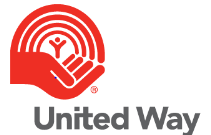 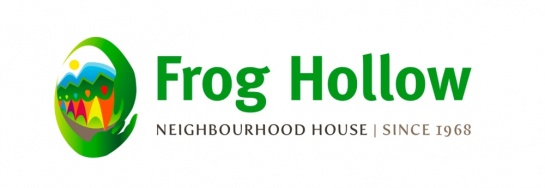 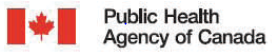 Harvest FestivalThursday, August 31st  2017 10am to 2pm Located at Clinton Park- Grant and Slocan St.Lots to See and Do!   Watermelon, Picnic, Bubbles, Dance, Sing along, Carnival Band, Tai ChiSeed Give Away, Fire Department, Hastings Sunrise Community Policing Centre Bike Registration, Farmers Market, Hastings Sunrise Community Food Network, Seasons of Food,Hastings Learning Garden, Bake Sale Fundraiser for Seniors ProgramsAnd the Famous If it RAINS we will have the Event at Frog Hollow Neighbourhood House 2131 Renfrew St at 5th aveEnter your Proudest Vegetable You Have Grown Win a PRIZE!!Contest Announcements Begins at Noon Last call for veggie entry is at 11:45 am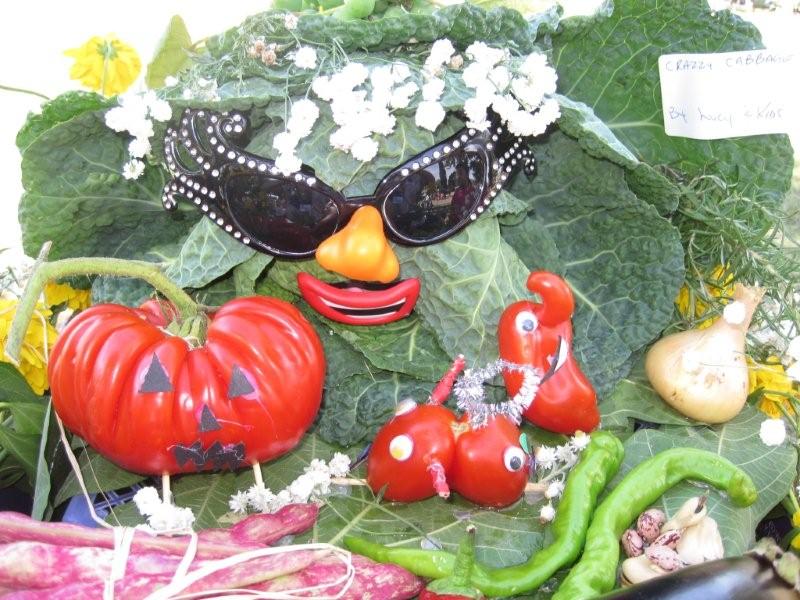 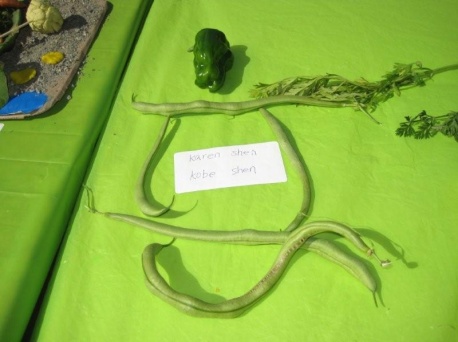 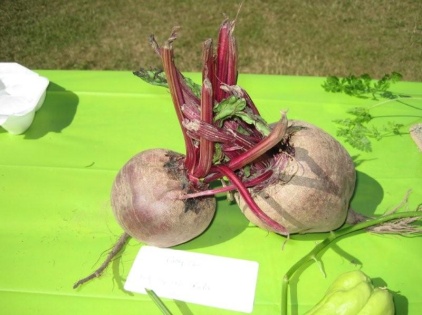 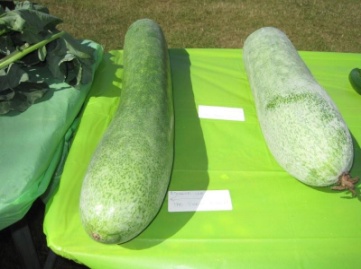 Contact: Eva Aboud (604) 251 1225 ext 238   eva@froghollow.bc.ca  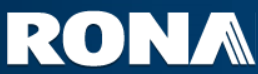 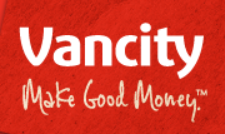 